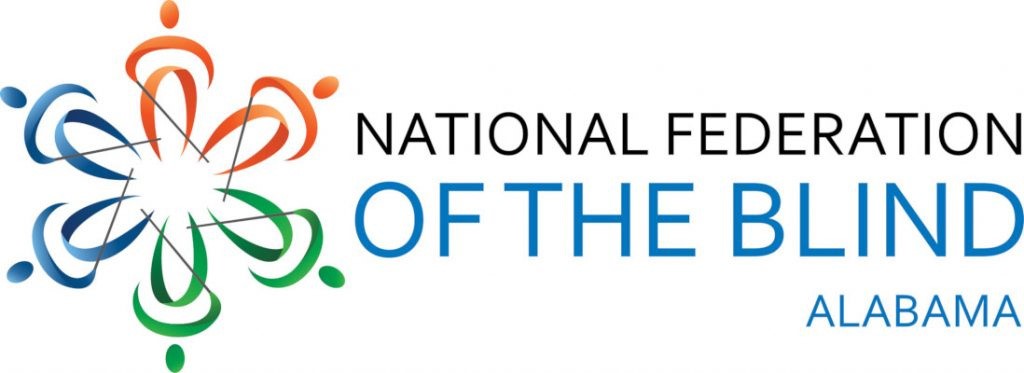 Serves Birmingham, Huntsville, Jasper, Mobile, Montgomery, Talladega, Tuscaloosa and surrounding areasJOIN US ON OUR VERY FIRST VIRTUAL WALK! Transforming Dreams into Reality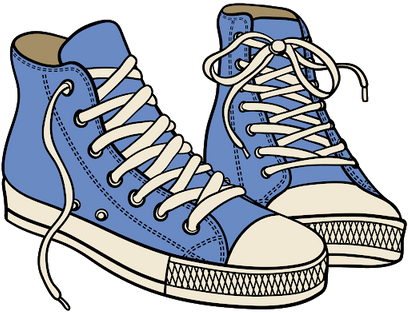 WALK-A-THONOctober 16-17, 7:00am to 7:00pm DailyParticipants can walk, exercise, and have fun all while using social distancing guidelines!Our energetic speakers will include Jessica Beachum, NFB Sports & Recreation President & the 1st blind person to complete the Pike’s Peak Marathon.A Virtual Zoom Walk Party will be held Saturday, October 24, 2020, 7:00pm-9:00pmLet’s Celebrate our accomplishments, claim bragging rights and more. There will be awards, door prizes and a $300 Grand Prize. You will not want to miss.(must be present for grand prize ) $20.00 DonationRegister @WWW.nfbalvirtualwalk.eventbrite.com Let’s Come together and become Dream Makers!FOR MORE INFORMATION CALL/TEXT:JOY HARRIS, FUNDRAISING CHAIR- (205) 515-5220